Product QC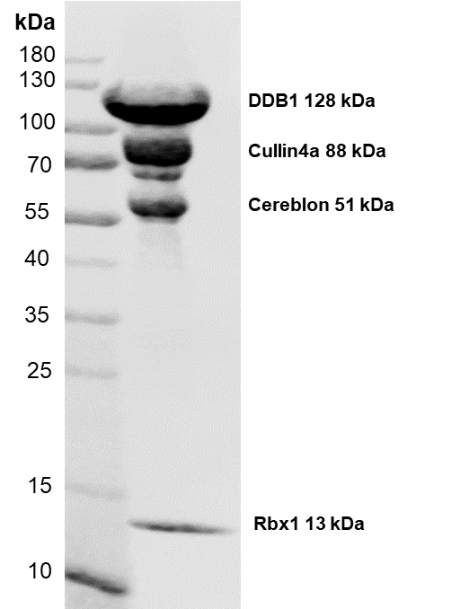 	Figure 1. Coomassie stain, 10-20% SDS-PAGE loading 10µg CRBN complex ≥90% purity.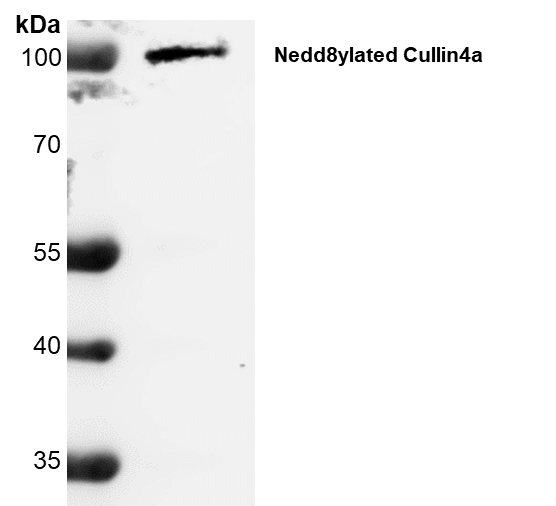 	Figure 2. Anti-NEDD8 western blot using Cell Signaling Technology NEDD8 Antibody #2745 at 1:1000 dilution. 	1µg of CRBN complex loaded on 10-20% SDS-PAGE.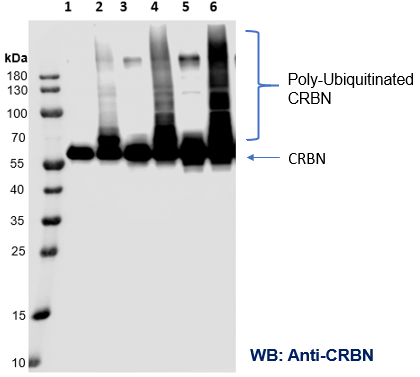 	Figure 3. CRBN Activity Assay – auto-ubiquitination of CRBN Complex in the presence of UbE1, E2, 	Ubiquitin, and ATP. Reactions were performed on 20µL scale with 1 hour incubation at 37°C. Total reaction 	volume was loaded on 10-20% SDS-PAGE gel to be transferred to nitrocellulose membrane for detection of 	CRBN auto-ubiquitination. From left to right, Lane 1: 6.25nM CRBN minus Ube1, Lane 2: 6.25nM CRBN plus 	UbE1, Lane 3: 12.5nM CRBN minus UbE1, Lane 4: 12.5nM CRBN plus UbE1, Lane 5: 25nM CRBN minus 	UbE1, Lane 6: 25nM CRBN plus UbE1. Cell Signaling Technology Anti-CRBN (D8H3S) Rabbit mAb #71810, 	1:1000 dilution.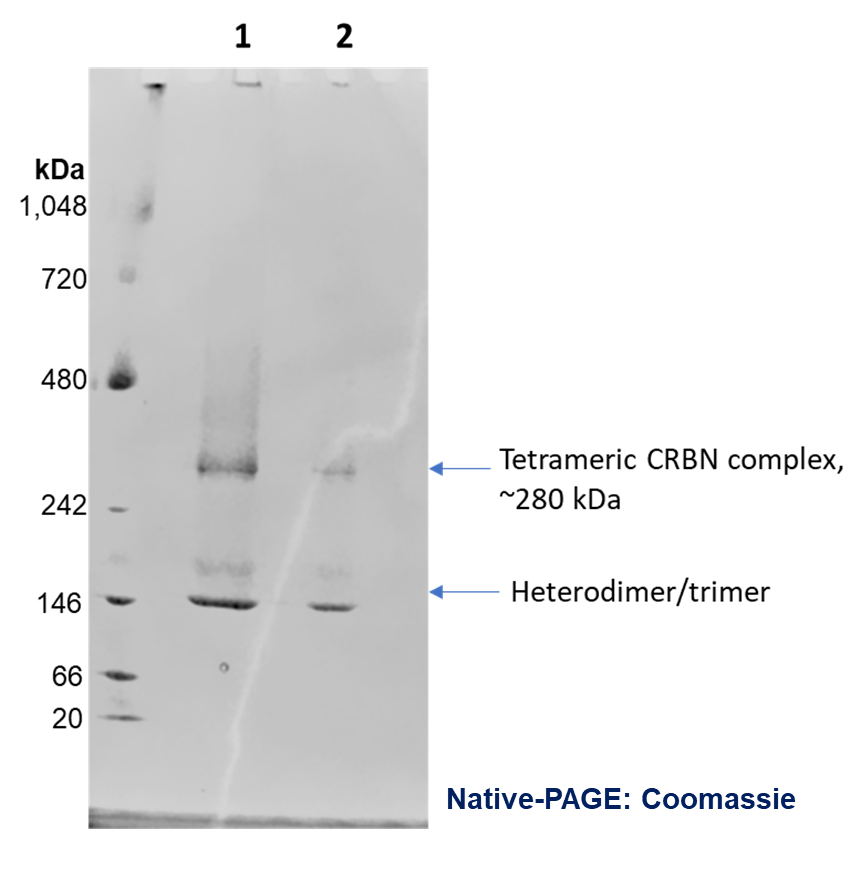 	Figure 4. CRBN Complex Formation – Coomassie stain of 3µg (lane 1) and 1µg (lane 2) CRBN complex loaded 	on 4-16% bis-tris native-page gel.ReferencesGang, Lu., et al., Science. 2014; 343(6168): 305-309.Zhu, Y.X., et al., Blood. 2011; 118: 4771-4779.Cereblon/DDB1/Cul4A/Rbx1 ComplexCat. # UB330Background:Cereblon/DDB1/Cul4A/Rbx1 complex of human Cereblon (GenBank Accession No. NM_016302) a.a. 2-442(end) with N-terminal FLAG-tag and MW= 51 kDa, human DDB1 (GenBank Accession No. NM_001923), a.a. 1-1140(end) with N-terminal FLAG-tag and MW= 128 kDa, human Cul4A (GenBank Accession No. NM_003589), a.a. 2-759(end) with N-terminal Histag and MW= 88 kDa, human Rbx1 (GenBank Accession No. NM_014248), a.a. 2-108(end) with N-terminal His-tag and MW= 13 kDa, co-expressed in a HEK293 expression systemApplication: Protein degradation  PROTAC design Selectivity ProfilingProduct Information Purity:≥ 90% by SDS-PAGEMolecular Weight:Cereblon: 51 kDa, DDB1: 128 kDa, Cul4A: 88 kDa, Rbx1: 13 kDaPhysical State:LiquidQuantity:10µg, 50µgBuffer:40mM Tris-HCl, pH 8.0, 110nM NaCl, 2.2 mM KCl, 0.04% Tween-20, 20% glycerolStorage:-80o C.  Avoid repeated freeze/thaw cycles